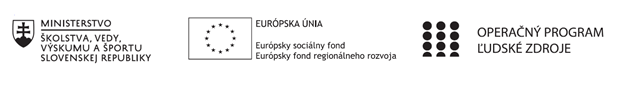 Správa o činnosti pedagogického klubu Príloha:Prezenčná listina zo stretnutia pedagogického klubu:Adela SaksováAnna FajčíkováJozefína ZacharováPríloha správy o činnosti pedagogického klubu                                                                                             PREZENČNÁ LISTINAMiesto konania stretnutia: ZŠ s MŠ Štefana MoysesaDátum konania stretnutia:  12. 04. 2021Trvanie stretnutia:   9.30 – 12.30Zoznam účastníkov/členov pedagogického klubu:Meno prizvaných odborníkov/iných účastníkov, ktorí nie sú členmi pedagogického klubu  a podpis/y:Prioritná osVzdelávanieŠpecifický cieľ1.1.1 Zvýšiť inkluzívnosť a rovnaký prístup ku
kvalitnému vzdelávaniu a zlepšiť výsledky a
kompetencie detí a žiakovPrijímateľZákladná škola s materskou školou Štefana Moysesa, Námestie Štefana Moysesa 23, 974 01 Banská BystricaNázov projektuZvýšenie kvality vzdelávania na Základná škola s materskou školou Štefana Moysesa v Banskej BystriciKód projektu  ITMS2014+312011T411Názov pedagogického klubu Pedagogický klub ČITATEĽSKEJ GRAMOTNOSTIDátum stretnutia  pedagogického klubu12. 04. 2021Miesto stretnutia  pedagogického klubuZŠ s MŠ Štefana MoysesaMeno koordinátora pedagogického klubuAdela SaksováOdkaz na webové sídlo zverejnenej správyhttps://zssm.edupage.org/Manažérske zhrnutie:Krátka anotácia:Na dnešnom  zasadnutí pedagogického klubu  v tomto školskom roku 2020/2021 sme sa venovali prírodovednej oblasti. Keďže je práve Apríl – mesiac lesov,  pre deti v jednotlivých oddeleniach ŠKD sme  plánovali zaujímavé aktivity priamo v prírode neďaleko školy, no niektoré i  v školskom klube, keď nám to počasie nedovoľovalo. Dané aktivity by mali byť zamerané na pozorovanie a spoznávanie okolitej prírody. Deti by si mali pri nich všímať a uvedomiť si zmeny, ktoré v tomto ročnom období v prírode prebiehajú. V klube sme s deťmi realizovali pripravené aktivity, ako sú kvízy, tajničky a rôzne súťaže. Kľúčové slová:    prírodovedná gramotnosť,  tvorivá činnosť, pozorovanie, kvízy, tajničky, pobyt vonkuManažérske zhrnutie:Krátka anotácia:Na dnešnom  zasadnutí pedagogického klubu  v tomto školskom roku 2020/2021 sme sa venovali prírodovednej oblasti. Keďže je práve Apríl – mesiac lesov,  pre deti v jednotlivých oddeleniach ŠKD sme  plánovali zaujímavé aktivity priamo v prírode neďaleko školy, no niektoré i  v školskom klube, keď nám to počasie nedovoľovalo. Dané aktivity by mali byť zamerané na pozorovanie a spoznávanie okolitej prírody. Deti by si mali pri nich všímať a uvedomiť si zmeny, ktoré v tomto ročnom období v prírode prebiehajú. V klube sme s deťmi realizovali pripravené aktivity, ako sú kvízy, tajničky a rôzne súťaže. Kľúčové slová:    prírodovedná gramotnosť,  tvorivá činnosť, pozorovanie, kvízy, tajničky, pobyt vonkuHlavné body, témy stretnutia, zhrnutie priebehu stretnutia: Pozorovanie prírody a uvedomenie si zmien, ktoré v nej prebiehajú v danom ročnom období.Plánovanie exkurzie do okolia školy.Apríl mesiac lesov – poznávaj a chráň. Hlavné body, témy stretnutia, zhrnutie priebehu stretnutia: Pozorovanie prírody a uvedomenie si zmien, ktoré v nej prebiehajú v danom ročnom období.Plánovanie exkurzie do okolia školy.Apríl mesiac lesov – poznávaj a chráň. Závery a odporúčania: Na dnešnom  zasadnutí pedagogického klubu  v tomto školskom roku 2020/2021 sme sa venovali  prírodovednej oblasti. V rámci mesiaca Apríl – mesiac lesov  sme pre deti v ŠKD naplánovali aktivity, zamerané na  pozorovanie a spoznávanie okolitej prírody. V školskom klube sme pre deti pripravili zaujímavé aktivity, ako sú kvízy, tajničky, či rôzne iné súťaže, ktorým sa budeme venovať v prípade nepriaznivého počasia. Pri vychádzke vo voľnej prírode by si deti mali všímať zmeny v tomto ročnom období a uvedomiť si nutnosť ochrany prírody.Závery a odporúčania: Na dnešnom  zasadnutí pedagogického klubu  v tomto školskom roku 2020/2021 sme sa venovali  prírodovednej oblasti. V rámci mesiaca Apríl – mesiac lesov  sme pre deti v ŠKD naplánovali aktivity, zamerané na  pozorovanie a spoznávanie okolitej prírody. V školskom klube sme pre deti pripravili zaujímavé aktivity, ako sú kvízy, tajničky, či rôzne iné súťaže, ktorým sa budeme venovať v prípade nepriaznivého počasia. Pri vychádzke vo voľnej prírode by si deti mali všímať zmeny v tomto ročnom období a uvedomiť si nutnosť ochrany prírody.Vypracoval (meno, priezvisko)Adela SaksováDátum12. 04. 2021PodpisSchválil (meno, priezvisko)Mgr. Janka KrnáčováDátum12. 04. 2021PodpisPrioritná os:VzdelávanieŠpecifický cieľ:1.1.1 Zvýšiť inkluzívnosť a rovnaký prístup ku
kvalitnému vzdelávaniu a zlepšiť výsledky a
kompetencie detí a žiakovPrijímateľ:Základná škola s materskou školou Štefana Moysesa, Námestie Štefana Moysesa 23, 974 01 Banská BystricaNázov projektu:Zvýšenie kvality vzdelávania na Základná škola s materskou školou Štefana Moysesa v Banskej BystriciKód ITMS projektu:312011T411Názov pedagogického klubu:Pedagogický klub ČITATEĽSKEJ GRAMOTNOSTIč.Meno a priezviskoPodpisInštitúcia1.Adela SaksováZŠ s MŠ Štefana Moysesa2.Mgr. Anna FajčíkováZŠ s MŠ Štefana Moysesa3.Mgr. Jozefína ZacharováZŠ s MŠ Štefana Moysesa4.5.6.7.č.Meno a priezviskoPodpisInštitúcia1. Mgr. Janka KrnáčováZŠ s MŠ Štefana Moysesa2.3.4.5.